Publicado en México el 15/01/2021 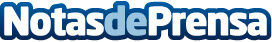 México, se convierte en sede central para América de Importarcoches.com Importarcoches.com no para de crecer, y en este 2021 informó que abre una nueva oficina en México, que se suma a las ya existentes en Alemania, Holanda, Francia y Guinea EcuatorialDatos de contacto:Raúl Gutiérrez CaminoCOO Importarcoches.com México+52 1 55 8556 4838Nota de prensa publicada en: https://www.notasdeprensa.es/mexico-se-convierte-en-sede-central-para Categorias: Franquicias Logística E-Commerce Consumo Oficinas Actualidad Empresarial http://www.notasdeprensa.es